ПриложениеОПЕРАТИВНЫЙ ЕЖЕДНЕВНЫЙ ПРОГНОЗвозникновения чрезвычайных ситуаций и происшествий на территорииРоссийской Федерации на 10 января 2024 г.ДАЛЬНЕВОСТОЧНЫЙ ФО	Прогноз опасных и неблагоприятных метеорологических условий Метеорологическая обстановкаВ Приморском крае снег, мокрый снег, налипание мокрого снега, гололедные явления. На юге Сахалинской области, на Курильских островах снег. На юге Камчатского края, в Чукотском АО сильный снег, метель.  Во всех субъектах округа гололедица, местами туман. На западе Республики Саха (Якутия), на Курильских островах сильный ветер с порывами 15-20м/с, в Чукотском АО 20-25м/с.1.2.Гидрологическая обстановка: На реках севера округа наступил зимний режим, установился ледостав. На реках юга округа продолжается процесс ледообразования.  Японское море, Татарский пролив высота волн 1-2 (4 балла).Охотское море высота волн 1-2 (4 балла).Берингово море высота волн 3.5-6м (6 баллов).  2. Прогноз ЧСПриродные и природно-техногенные ЧСПрогнозируется вероятность возникновения ЧС (происшествий), связанных с нарушением условий жизнедеятельности населения в результате нарушения энергоснабжения, обрушения широкоформатных конструкций, падения деревьев на западе Республики Саха (Якутия), на Курильских островах, в Чукотском АО (Источник – сильный порывистый ветер), в Приморском крае (Источник – налипание мокрого снега, гололедные явления).Существует вероятность возникновения ЧС (происшествий), связанных с затруднением в движении автотранспорта, перекрытием трасс для движения и увеличением количества ДТП на автодорогах федерального, регионального и местного значения на юге Камчатского края, в Чукотском АО (Источник – сильный снег, метель), на территории всех субъектов округа (Источник – туман, гололедица).Существует вероятность затруднения в работе аэропортов и вертолетных площадок на юге Камчатского края, в Чукотском АО (Источник – сильный снег, метель), на территории всех субъектов округа (Источник – туман, гололедица).Повышается риск возникновения ЧС (происшествий), связанных с обрушением широкопролетных конструкций зданий и сооружений, в результате снеговой нагрузки и наледи.Существует вероятность локальных подтоплений пониженных участков местности, низководных мостов, подмывом дорог в Республике Бурятия, Забайкальском,	 Камчатском краях (Источник – осадки, кратковременные подъемы уровней воды на малых реках, наледевые воды).Прогнозируется вероятность возникновения ЧС (происшествий) в акватории Берингова моря, связанных с авариями и повреждениями на судах при нарушении правил судоходства в условиях осложненной синоптической обстановки. Возможны повреждения судов у причалов, береговых сооружений, нарушения в работе переправ (Источник – волнение моря до 6 баллов).Наибольший риск провалов людей и техники под неокрепший лед сохраняется на водных объектах округа. На озерах, водохранилищах, в руслах рек, в прибрежных акваториях морей, в связи с неустойчивым ледообразованием повышается вероятность отрыва ледовых полей.Возникает вероятность ЧС (происшествий), в связи с перекрытием дорог, нарушением работы транспорта, повреждением зданий и сооружений, нарушением работы систем жизнеобеспечения населения, угрозой населению, вызванных сходом снежных лавин в горных и лавиноопасных районах Камчатского края, Сахалинской и Магаданской областей, Республики Бурятии, Забайкальского края (Источник – сход снежных лавин).2.2. Техногенные ЧСПрогнозируется вероятность возникновения чрезвычайных ситуаций 
локального уровня, связанных с авариями в работе систем коммунального жизнеобеспечения, а также риск возникновения техногенных пожаров (в т.ч. взрывов бытового газа), бытовых пожаров в частном секторе с использованием печного отопления на территории всех субъектов округа (Источник – понижение температуры воздуха, износ оборудования, нарушение и несоблюдение производственно-технологических норм и правил эксплуатации газового оборудования, не соблюдение правил пожарной безопасности).СИБИРСКИЙ ФОПрогноз опасных и неблагоприятных метеорологических условий Метеорологическая обстановкаВо всех субъектах округа, кроме Республики Тыва, Иркутской области, Таймыра сильный снег, метель, снежные заносы. В Республике Алтай, Алтайском крае, Новосибирской области сильный снег, мокрый снег, метель, налипание мокрого снега, гололедные явления.  Во всех субъектах округа гололедица. Во всех субъектах округа сильный ветер с порывами 18-23м/с, местами до 25м/с, в Иркутской области, Эвенкийском МР Красноярского края, на Таймыре 15-20м/с. 1.2.Гидрологическая обстановка: На реках округа продолжатся процессы ледообразования, возможны колебания уровней воды.Повышение уровня воды (на 27-123 см за сутки) отмечается на р. Ангара у с. Богучаны, Енисее у с. Казачинское (Красноярский край). На р. Ангара у д. Татарка (Красноярский край) уровень воды выше опасной отметки сохраняется. Прогноз ЧСПриродные и природно-техногенные ЧСПрогнозируется вероятность возникновения ЧС (происшествий), связанных с нарушением условий жизнедеятельности населения в результате нарушения энергоснабжения, обрушения широкоформатных конструкций, падения деревьев на территории всех субъектов округа (Источник – сильный порывистый ветер), в Республике Алтай, Алтайском крае, Новосибирской области (Источник –  налипание мокрого снега, гололедные явления).Существует вероятность возникновения ЧС (происшествий), связанных с затруднением в движении автотранспорта, перекрытием трасс для движения и увеличением количества ДТП на автодорогах федерального, регионального и местного значения на территории всех субъектов округа (Источник – гололедица), на территории всех субъектов округа, кроме Республики Тыва, Иркутской области, Таймыра (Источник – сильный снег, метель, снежные заносы).Существует вероятность затруднения в работе аэропортов и вертолетных площадок на территории всех субъектов округа, кроме Республики Тыва, Иркутской области, Таймыра (Источник – сильный снег, метель).Повышается риск возникновения ЧС (происшествий), связанных с обрушением широкопролетных конструкций зданий и сооружений, в результате снеговой нагрузки и наледи. Существует вероятность локальных подтоплений пониженных участков местности, низководных мостов, подмывом дорог в Красноярском крае, республиках Алтай, Тыва, Хакасия (Источник – осадки, кратковременные подъемы уровней воды на малых реках, наледевые воды).Риск провалов людей и техники под неокрепший лед сохраняется на водных объектах округа. На озерах, водохранилищах, в руслах рек, в прибрежных акваториях морей, в связи с неустойчивым ледообразованием, повышается вероятность отрыва ледовых полей.Возникает вероятность ЧС (происшествий), в связи с перекрытием дорог, нарушением работы транспорта, повреждением зданий и сооружений, нарушением работы систем жизнеобеспечения населения, угрозой населению, вызванных сходом снежных лавин в горных и лавиноопасных районах республик Алтай, Тыва, Хакасия, Красноярского края, Кемеровской области (Источник – сход снежных лавин). 2.2. Техногенные ЧС Прогнозируется вероятность возникновения чрезвычайных ситуаций локального уровня, связанных с авариями в работе систем коммунального жизнеобеспечения, а также риск возникновения техногенных пожаров (в т.ч. взрывов бытового газа), бытовых пожаров в частном секторе с использованием печного отопления на территории всех субъектов округа (Источник – понижение температуры воздуха, износ оборудования, нарушение и несоблюдение производственно-технологических норм и правил эксплуатации газового оборудования, не соблюдение правил пожарной безопасности).УРАЛЬСКИЙ ФО1. Прогноз опасных и неблагоприятных метеорологических условийМетеорологическая обстановкаВо всех субъектах округа снег, метель, гололедица. На востоке Курганской, Тюменской областей сильный снег, метель. Во всех субъектах округа ветер с порывами 12-17м/с, в Курганской, Тюменской областях, на востоке Ханты-Мансийского АО 18-23м/с, местами до 25 м/с.1.2.Гидрологическая обстановкаНа реках округа продолжает формироваться ледостав.2. Прогноз ЧС2.1. Природные и природно-техногенные ЧС  Прогнозируется вероятность возникновения ЧС (происшествий), связанных с нарушением условий жизнедеятельности населения в результате нарушения энергоснабжения, обрушения широкоформатных конструкций, падения деревьев на территории всех субъектов округа (Источник – порывистый ветер, сильный порывистый ветер).Существует вероятность возникновения ЧС (происшествий), связанных с затруднением в движении автотранспорта, перекрытием трасс для движения и увеличением количества ДТП на автодорогах федерального, регионального и местного значения на территории всех субъектов округа (Источник – снег, метель, гололедица), на востоке Курганской, Тюменской областей (Источник – сильный снег).Существует вероятность затруднения в работе аэропортов и вертолетных площадок на территории всех субъектов округа (Источник – снег, метель), на востоке Курганской, Тюменской областей (Источник – сильный снег).Повышается риск возникновения ЧС (происшествий), связанных с обрушением широкопролетных конструкций зданий и сооружений, в результате снеговой нагрузки и наледи.Наибольший риск провалов людей и техники под неокрепший лед сохраняется на водных объектах округа. На озерах, водохранилищах, в руслах рек, в связи с неустойчивым ледообразованием, повышается вероятность отрыва ледовых полей.2.2. Техногенные ЧСПрогнозируется вероятность возникновения чрезвычайных ситуаций локального уровня, связанных с авариями в работе систем коммунального жизнеобеспечения, а также риск возникновения техногенных пожаров (в т.ч. взрывов бытового газа), бытовых пожаров в частном секторе с использованием печного отопления на территории всех субъектов округа (Источник – понижение температуры воздуха, износ оборудования, нарушение и несоблюдение производственно-технологических норм и правил эксплуатации газового оборудования, не соблюдение правил пожарной безопасности).ПРИВОЛЖСКИЙ ФО1. Прогноз опасных и неблагоприятных метеорологических условийМетеорологическая обстановкаВо всех субъектах округа местами снег, гололедица. В Республике Башкортостан, Пермском крае, Оренбургской области ветер с порывами 12-17м/с.  1.2.Гидрологическая обстановкаНа водных объектах округа опасных и неблагоприятных гидрологических явлений не отмечается. Продолжается процесс ледообразования.2. Прогноз ЧС2.1. Природные и природно-техногенные ЧСПрогнозируется вероятность возникновения ЧС (происшествий), связанных с нарушением условий жизнедеятельности населения в результате нарушения энергоснабжения, обрушения широкоформатных конструкций, падения деревьев в Республике Башкортостан, Пермском крае, Оренбургской области (Источник – порывистый ветер).Существует вероятность возникновения ЧС (происшествий), связанных с затруднением в движении автотранспорта, перекрытием трасс для движения и увеличением количества ДТП на автодорогах федерального, регионального и местного значения на территории всех субъектов округа (Источник – гололедица).Повышается риск возникновения ЧС (происшествий), связанных с обрушением широкопролетных конструкций зданий и сооружений в результате снеговой нагрузки и наледи.Наибольший риск провалов людей и техники под неокрепший лед сохраняется на водных объектах округа. На озерах, водохранилищах, в руслах рек, в связи с неустойчивым ледообразованием, повышается вероятность отрыва ледовых полей.2.2 Техногенные ЧС Прогнозируется вероятность возникновения чрезвычайных ситуаций локального уровня, связанных с авариями в работе систем коммунального жизнеобеспечения, а также риск возникновения техногенных пожаров (в т.ч. взрывов бытового газа), бытовых пожаров в частном секторе с использованием печного отопления на территории всех субъектов округа (Источник – понижение температуры воздуха, износ оборудования, нарушение и несоблюдение производственно-технологических норм и правил эксплуатации газового оборудования, не соблюдение правил пожарной безопасности).ЮЖНЫЙ ФОПрогноз опасных и неблагоприятных метеорологических условийМетеорологическая обстановкаВ Республике Крым, г. Севастополь местами снег, мокрый снег, дождь, гололедные явления. В Краснодарском крае сильный снег, мокрый снег, дождь, налипание мокрого снега, гололедные явления. В Волгоградской области снег, метель. Во всех субъектах округа гололедица. Во всех субъектах округа ветер с порывами до 15м/с.Гидрологическая обстановка	По гидрологическим постам Астрахань, Зеленга, Оля, Каралат, Икряное и Обжорово Астраханской области наблюдаются низкие уровни воды - в пределах и ниже неблагоприятных отметок.Дождевые паводки с ростом уровня воды (на 23-98 см за сутки) отмечаются на реках юга Республики Крым. 10 января рост уровня воды продолжится, без достижения опасных отметок. Повышение уровня воды (на 26-169 см за сутки) наблюдается на р. Пшиш, на Нижней Кубани, р. Туапсе, р. Пластунка, р. Пшеха, р. Мзымта, р. Марта, р. Вулан (Краснодарский край), р. Белая, р. Курджипс (Адыгея). На юго-западных притоках р. Кубань и на реках Черноморского побережья (Краснодарский край) ожидаются подъёмы уровня воды, возможно превышение неблагоприятных отметок. Нагонные явления с ростом уровня воды (на 29-39 см за сутки) наблюдаются на устьевом участке Дона (Ростовская область).Черное море и Керченский пролив высота волн 1-2м (4 балла).Азовское море высота волн 0.5-1м (3 балла).2. Прогноз ЧС2.1. Природные и природно-техногенные ЧСПрогнозируется вероятность возникновения ЧС (происшествий), связанных с нарушением условий жизнедеятельности населения в результате нарушения энергоснабжения, обрушения широкоформатных конструкций, падения деревьев в Республике Крым, г. Севастополь (Источник – гололедные явления), в Краснодарском крае (Источник – налипание мокрого снега, гололедные явления).Существует вероятность возникновения ЧС (происшествий), связанных с затруднением в движении автотранспорта, перекрытием трасс для движения и увеличением количества ДТП на автодорогах федерального, регионального и местного значения в Волгоградской области (Источник – снег, метель), на территории всех субъектов округа (Источник – гололедица), в Краснодарском крае (Источник – сильный снег).Существует вероятность затруднения в работе аэропортов и вертолетных в Волгоградской области (Источник – сильный снег, метель), в Краснодарском крае (Источник – сильный снег).Наибольший риск провалов людей и техники под неокрепший лед в Волгоградской, Ростовской областях. На озерах, водохранилищах, в руслах рек, в связи с неустойчивым ледообразованием, повышается вероятность отрыва ледовых полей.Существует вероятность локальных подтоплений пониженных участков местности, низководных мостов, подмывом дорог в Краснодарском крае, в Республике Адыгея (Источник – осадки, кратковременные подъемы уровней воды на малых реках, наледевые воды).Существует риск возникновения происшествий, связанных с затруднением судоходства, в результате низких уровней воды на отдельных участках рек Астраханской области.На территории горных районов республик Адыгея, Крым, г. Севастополь, Краснодарского края существует вероятность возникновения ЧС (происшествий), связанных с перекрытием автомобильных и железных дорог, нарушением работы транспорта, повреждением опор ЛЭП, повреждением зданий и сооружений, нарушением работы систем жизнеобеспечения (Источник – оползни, обвалы, сели, провалы грунта, антропогенная деятельность).Возникает вероятность возникновения ЧС (происшествий), в связи с перекрытием дорог, нарушением работы транспорта, повреждением зданий и сооружений, нарушением работы систем жизнеобеспечения населения, угрозой населению, вызванных сходом снежных лавин в горных и лавиноопасных районах Республики Адыгея, Краснодарского края (выше 1500 м над уровнем моря) (Источник – сход снежных лавин).2.2. Техногенные ЧС Существует вероятность возникновения ЧС (происшествий), связанных с авариями в работе систем коммунального жизнеобеспечения, а также риск возникновения техногенных пожаров (в т. ч. взрывов бытового газа) на территории всех субъектов округа (Источник – износ оборудования, нарушение и несоблюдение производственно-технологических норм и правил эксплуатации газового оборудования). ДОНЕЦКАЯ НАРОДНАЯ РЕСПУБЛИКА1. Прогноз опасных и неблагоприятных метеорологических условийНа территории Республики метель, налипание мокрого снега, гололедные явления. Ветер с порывами 15-20 м/с.2. Прогноз ЧС2.1. Природные и природно-техногенные ЧС Прогнозируется вероятность возникновения ЧС (происшествий), связанных с нарушением условий жизнедеятельности населения в результате нарушения энергоснабжения, обрушения широкоформатных конструкций, падения деревьев на территории Республики (Источник – сильный порывистый ветер, налипание мокрого снега, гололедные явления).Существует вероятность возникновения ЧС (происшествий), связанных с затруднением в движении автотранспорта, перекрытием трасс для движения и увеличением количества ДТП на автодорогах федерального, регионального и местного значения на территории Республики (Источник – метель, гололедица).2.2. Техногенные ЧССуществует вероятность возникновения ЧС (происшествий), связанных с авариями в работе систем коммунального жизнеобеспечения, а также риск возникновения техногенных пожаров (в т. ч. взрывов бытового газа) на территории Республики (Источник – износ оборудования, нарушение и несоблюдение производственно-технологических норм и правил эксплуатации газового оборудования).ЛУГАНСКАЯ НАРОДНАЯ РЕСПУБЛИКА1. Прогноз опасных и неблагоприятных метеорологических условийНа территории Республики метель, налипание мокрого снега, гололедные явления. Ветер с порывами 15-20 м/с.2. Прогноз ЧС2.1. Природные и природно-техногенные ЧС Прогнозируется вероятность возникновения ЧС (происшествий), связанных с нарушением условий жизнедеятельности населения в результате нарушения энергоснабжения, обрушения широкоформатных конструкций, падения деревьев на территории Республики (Источник – сильный порывистый ветер, налипание мокрого снега, гололедные явления).Существует вероятность возникновения ЧС (происшествий), связанных с затруднением в движении автотранспорта, перекрытием трасс для движения и увеличением количества ДТП на автодорогах федерального, регионального и местного значения на территории Республики (Источник – метель, гололедица).2.2. Техногенные ЧССуществует вероятность возникновения ЧС (происшествий), связанных с авариями в работе систем коммунального жизнеобеспечения, а также риск возникновения техногенных пожаров (в т. ч. взрывов бытового газа) на территории Республики (Источник – износ оборудования, нарушение и несоблюдение производственно-технологических норм и правил эксплуатации газового оборудования).ЗАПОРОЖСКАЯ ОБЛАСТЬ1. Прогноз опасных и неблагоприятных метеорологических условийПреимущественно без опасных и неблагоприятных явлений погоды.2. Прогноз ЧС2.1. Природные и природно-техногенные ЧС не прогнозируются.2.2. Техногенные ЧССуществует вероятность возникновения ЧС (происшествий), связанных с авариями в работе систем коммунального жизнеобеспечения, а также риск возникновения техногенных пожаров (в т. ч. взрывов бытового газа) на территории области (Источник – износ оборудования, нарушение и несоблюдение производственно-технологических норм и правил эксплуатации газового оборудования).ХЕРСОНСКАЯ ОБЛАСТЬ1. Прогноз опасных и неблагоприятных метеорологических условийПреимущественно без опасных и неблагоприятных явлений погоды.2. Прогноз ЧС2.1. Природные и природно-техногенные ЧС не прогнозируются.2.2. Техногенные ЧСПрогнозируется вероятность возникновения ЧС (происшествий),
связанных с авариями в работе систем коммунального жизнеобеспечения, а также риск возникновения техногенных пожаров (в т. ч. взрывов бытового газа) на территории области (Источник – износ оборудования, нарушение и несоблюдение производственно-технологических норм и правил эксплуатации газового оборудования).СЕВЕРО-КАВКАЗСКИЙ ФО1. Прогноз опасных и неблагоприятных метеорологических условий1.1 Метеорологическая обстановкаВо всех субъектах округа дождь, мокрый снег, снег, налипание мокрого снега, гололедные явления, местами туман. В Карачаево-Черкесской, Кабардино-Балкарской республиках, республиках Северная Осетия, Ингушетия сильный ветер с порывами 15-20м/с, местами до 25 м/с.1.2.Гидрологическая обстановкаНа водных объектах округа опасных и неблагоприятных гидрологических явлений не отмечается.Каспийское море: высота волн 0.5-1м (3 балла).2. Прогноз ЧС2.1. Природные и природно-техногенные ЧСПрогнозируется вероятность возникновения ЧС (происшествий), связанных с нарушением условий жизнедеятельности населения в результате нарушения энергоснабжения, обрушения широкоформатных конструкций, падения деревьев в Карачаево-Черкесской, Кабардино-Балкарской республиках, республиках Северная Осетия, Ингушетия (Источник – сильный порывистый ветер), на территории всех субъектов округа (Источник – налипание мокрого снега, гололедные явления).Существует вероятность возникновения ЧС (происшествий), связанных с затруднением в движении автотранспорта, перекрытием трасс для движения и увеличением количества ДТП на автодорогах федерального, регионального и местного значения на территории всех субъектов округа (Источник – гололедица, туман).Существует вероятность затруднения в работе аэропортов и вертолетных на территории всех субъектов округа (Источник – туман).На территории горных районов Кабардино-Балкарской, Карачаево-Черкесской, Чеченской республик, республик Северная Осетия, Ингушетия, Дагестан существует вероятность возникновения ЧС (происшествий), связанных с перекрытием автомобильных и железных дорог, нарушением работы транспорта, повреждением опор ЛЭП, повреждением зданий и сооружений, нарушением работы систем жизнеобеспечения (Источник – обвалы, оползни, антропогенная деятельность).Возникает вероятность возникновения ЧС (происшествий), в связи с перекрытием дорог, нарушением работы транспорта, повреждением зданий и сооружений, нарушением работы систем жизнеобеспечения населения, угрозой населению, вызванных сходом снежных лавин в горных и лавиноопасных районах Кабардино-Балкарской, Карачаево-Черкесской республик, Республик Северная Осетия, Дагестан (выше 2500 м над уровнем моря) (Источник – сход снежных лавин). 2.2. Техногенные ЧС Существует вероятность возникновения ЧС (происшествий), связанных с авариями в работе систем коммунального жизнеобеспечения, а также риск возникновения техногенных пожаров (в т. ч. взрывов бытового газа) на территории всех субъектов округа (Источник – износ оборудования, нарушение и несоблюдение производственно-технологических норм и правил эксплуатации газового оборудования).СЕВЕРО-ЗАПАДНЫЙ ФО1. Прогноз опасных и неблагоприятных метеорологических условийМетеорологическая обстановкаВ Псковской, Новгородской, Калининградской областях снег, мокрый снег, дождь, метель, налипание мокрого снега, гололедные явления. В Ленинградской области сильный снег, мокрый снег, метель, налипание мокрого снега, гололедные явления. В ночь с 10.01 на 11.01 в Новгородской области сильный снег, мокрый снег, дождь, метель, налипание мокрого снега, гололедные явления. В Республике Карелия, Мурманской области, Ненецком АО сильный снег, метель. Во всех субъектах округа гололедица. В Мурманской, Псковской, Новгородской, Калининградской областях сильный ветер с порывами 15-20м/с, местами до 23м/с, в республиках Карелия, Коми, Архангельской, Вологодской областях, Ненецком АО до 15м/с.1.2.Гидрологическая обстановка	Возможно образование зажоров льда на реках Кемь, Чирко-Кемь, Нижний Выг, Сума, Кумса, Суна, Шуя Онежская, Лососинка, Янис-йоки. На реках Шуя Онежская и Нижний Выг вероятно повышение уровня воды до неблагоприятных отметок (Республика Карелия).Баренцево море высота волн 2-3.5м (5 баллов).Белое море высота волн 1-2 м (4 балла).Балтийское море высота волн 1-2 м (4 балла).2. Прогноз ЧС2.1. Природные и природно-техногенные ЧСПрогнозируется вероятность возникновения ЧС (происшествий), связанных с нарушением условий жизнедеятельности населения в результате нарушения энергоснабжения, обрушения широкоформатных конструкций, падения деревьев в Мурманской, Псковской, Новгородской, Калининградской областях (Источник – сильный порывистый ветер), в Псковской, Новгородской, Калининградской, Ленинградской областях (Источник – налипание мокрого снега, гололедные явления).Существует вероятность возникновения ЧС (происшествий), связанных с затруднением в движении автотранспорта, перекрытием трасс для движения и увеличением количества ДТП на автодорогах федерального, регионального и местного значения на территории всех субъектов округа (Источник – гололедица), в Республике Карелия, Мурманской, Псковской, Новгородской, Калининградской, Ленинградской областях, Ненецком АО (Источник – снег, сильный снег, метель).Существует вероятность затруднений в работе аэропортов и вертолетных площадок в Республике Карелия, Мурманской, Псковской, Новгородской, Калининградской, Ленинградской областях, Ненецком АО (Источник – снег, сильный снег, метель).Повышается риск возникновения ЧС (происшествий), связанных с обрушением широкопролетных конструкций зданий и сооружений, в результате снеговой нагрузки и наледи.Прогнозируется вероятность возникновения ЧС (происшествий) в акватории Баренцева моря связанных с авариями и повреждениями на судах при нарушении правил судоходства в условиях осложненной синоптической обстановки. Возможны повреждения судов у причалов, береговых сооружений, нарушения в работе переправ (Источник – волнение моря до 5 баллов).Наибольший риск провалов людей и техники под неокрепший лед сохраняется на водных объектах округа. На озерах, водохранилищах, в руслах рек, в прибрежных акваториях морей, в связи с неустойчивым ледообразованием, повышается вероятность отрыва ледовых полей.Существует вероятность локальных подтоплений пониженных участков местности, низководных мостов, подмывом дорог на территории Республики Карелия (Источник – осадки, кратковременные подъемы уровней воды на малых реках).Возникает вероятность ЧС (происшествий), в связи с перекрытием дорог, нарушением работы транспорта, повреждением зданий и сооружений, нарушением работы систем жизнеобеспечения населения, угрозой населению, вызванных сходом снежных лавин в горных и лавиноопасных районах Мурманской области (Источник – сход снежных лавин). 2.2. Техногенные ЧС	Прогнозируется вероятность возникновения чрезвычайных ситуаций локального уровня, связанных с авариями в работе систем коммунального жизнеобеспечения, а также риск возникновения техногенных пожаров (в т.ч. взрывов бытового газа), бытовых пожаров в частном секторе с использованием печного отопления на территории всех субъектов округа (Источник – понижение температуры воздуха, износ оборудования, нарушение и несоблюдение производственно-технологических норм и правил эксплуатации газового оборудования, не соблюдение правил пожарной безопасности).ЦЕНТРАЛЬНЫЙ ФО1. Прогноз опасных и неблагоприятных метеорологических условийМетеорологическая обстановкаВо всех субъектах округа снег, местами сильный. В Смоленской, Калужской, Орловской, Брянской, Воронежской, Курской, Белгородской областях снег, мокрый снег, налипание мокрого снега, гололедные явления. Во всех субъектах округа гололедица. В Белгородской, Брянской, Курской областях ветер с порывами до 15м/с.  1.2.Гидрологическая обстановкаПовышение уровня воды (на 24-102 см за сутки) наблюдается на р. Днепр, р. Хмара (Смоленская область), р. Ока (Калужская область), р. Протва, Москве-реке (Московская область), р. Обша (Тверская область). Выход воды на пойму отмечается на р. Судость у р.п. Погар (Брянская область).  2. Прогноз ЧС	2.1. Природные и природно-техногенные ЧСПрогнозируется вероятность возникновения ЧС (происшествий), связанных с нарушением условий жизнедеятельности населения в результате нарушения энергоснабжения, обрушения широкоформатных конструкций, падения деревьев в Смоленской, Калужской, Орловской, Брянской, Воронежской, Курской, Белгородской областях (Источник – налипание мокрого снега, гололедные явления).Существует вероятность ЧС (происшествий), связанных с затруднением в движении автотранспорта, перекрытием трасс для движения и увеличением количества ДТП на автодорогах федерального, регионального и местного значения на территории всех субъектов округа (Источник – гололедица, сильный снег).Существует вероятность затруднений в работе аэропортов и вертолетных площадок на территории всех субъектов округа (Источник – сильный снег).Повышается риск возникновения ЧС (происшествий), связанных с обрушением широкопролетных конструкций зданий и сооружений, в результате снеговой нагрузки и наледи.Существует вероятность локальных подтоплений пониженных участков местности, низководных мостов, подмывом дорог на территории Белгородской, Брянской областей (Источник – осадки, кратковременные подъемы уровней воды на малых реках).Наибольший риск провалов людей и техники под неокрепший лед сохраняется на водных объектах округа. На озерах, водохранилищах, в руслах рек, в прибрежных акваториях морей, в связи с неустойчивым ледообразованием, повышается вероятность отрыва ледовых полей.2.2. Техногенные ЧСПрогнозируется вероятность возникновения чрезвычайных ситуаций локального уровня, связанных с авариями в работе систем коммунального жизнеобеспечения, а также риск возникновения техногенных пожаров (в т.ч. взрывов бытового газа), бытовых пожаров в частном секторе с использованием печного отопления на территории всех субъектов округа (Источник – понижение температуры воздуха, износ оборудования, нарушение и несоблюдение производственно-технологических норм и правил эксплуатации газового оборудования, не соблюдение правил пожарной безопасности).г. МОСКВА1. Прогноз опасных и неблагоприятных метеорологических условийОблачно. Ночью снег, температура в Москве -10...-8°. Днем небольшой снег, температура в Москве -8...-6°. Ветер западной четверти 6-11 м/с. Гололедица.  2. Прогноз ЧС2.1. Природные и природно-техногенные ЧС Существует вероятность ЧС (происшествий), связанных с затруднением в движении автотранспорта, перекрытием трасс для движения и увеличением количества ДТП на автодорогах федерального, регионального и местного значения на территории города (Источник – гололедица).Повышается риск возникновения ЧС (происшествий), связанных с обрушением широкопролетных конструкций зданий и сооружений, в результате снеговой нагрузки и наледи.2.2. Техногенные ЧСПрогнозируется вероятность возникновения чрезвычайных ситуаций локального уровня, связанных с авариями в работе систем коммунального жизнеобеспечения, а также риск возникновения техногенных пожаров (в т.ч. взрывов бытового газа), бытовых пожаров в частном секторе с использованием печного отопления на территории города (Источник – понижение температуры воздуха, износ оборудования, нарушение и несоблюдение производственно-технологических норм и правил эксплуатации газового оборудования, не соблюдение правил пожарной безопасности).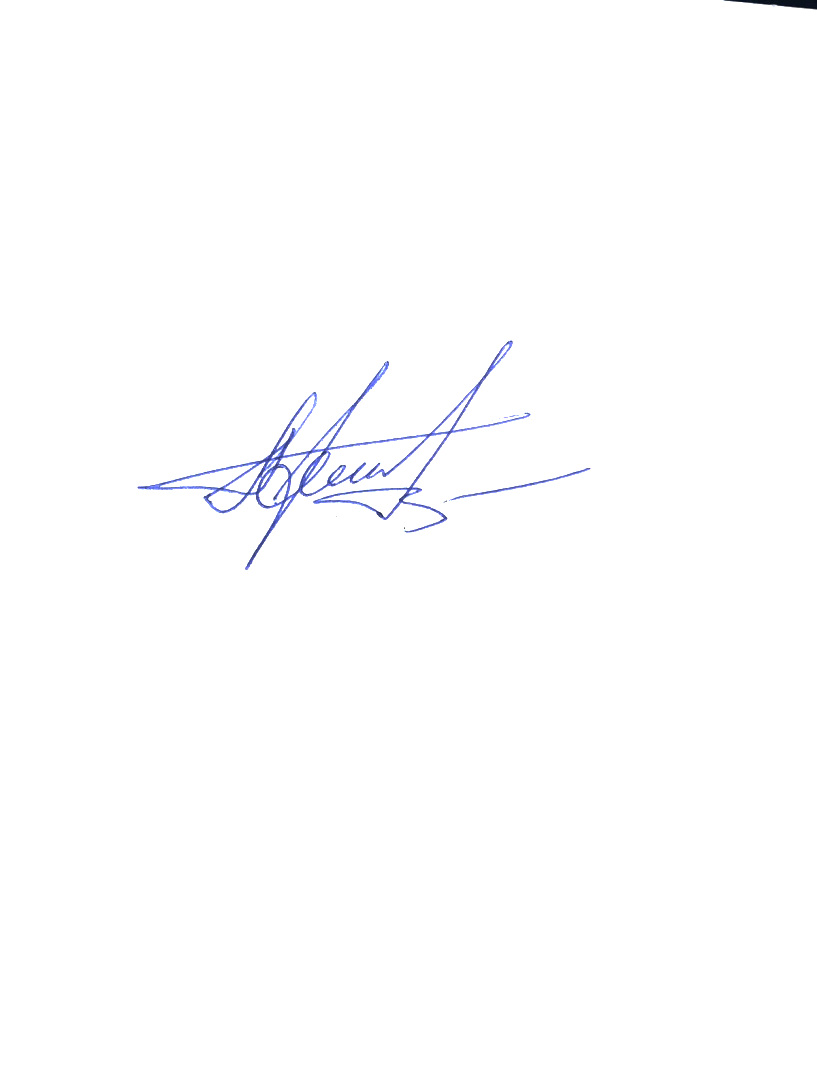 ВрИО начальника 5 НИЦ                                                                          А.Н. Гордиенко09 января 2024Исп. Шароватов А.А.8 (495) 983 65 48 доб. 43-46